Os pedidos de recurso deverão ser encaminhados via e-mail para a secretaria.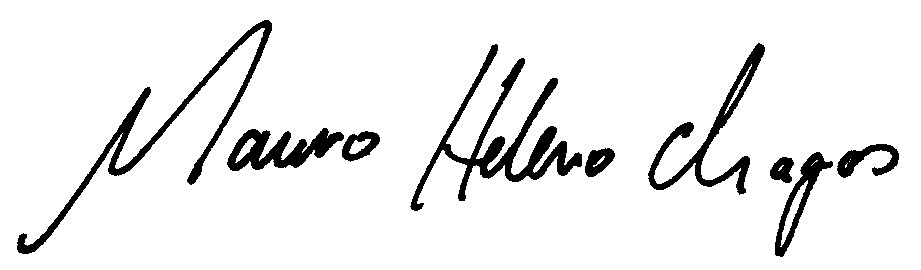 Prof. Dr. Mauro Heleno ChagasCoordenador do Colegiado do Programa de Pós-Graduação em Ciências do EsporteEEFFTO/UFMG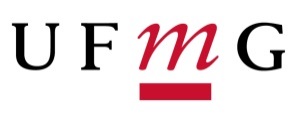 Universidade Federal de Minas GeraisEscola de Educação Física, Fisioterapia e Terapia OcupacionalPrograma de Pós-Graduação em Ciências do EsporteItens avaliadosItens avaliadosItens avaliadosItens avaliadosItens avaliadosItens avaliados Total Total TotalInscriçãoInscriçãoResultadoResultadoResultadoResultado11122211AprovadoAprovadoAprovadoAprovado50505021212171,071,071,022AprovadoAprovadoAprovadoAprovado505050505050100,0100,0100,033AprovadoAprovadoAprovadoAprovado50505034343484,084,084,044AprovadoAprovadoAprovadoAprovado50505030303080,080,080,055AprovadoAprovadoAprovadoAprovado50505025252575,075,075,066AprovadoAprovadoAprovadoAprovado50505020202070,070,070,077AprovadoAprovadoAprovadoAprovado505050505050100,0100,0100,088AprovadoAprovadoAprovadoAprovado505050505050100,0100,0100,099AprovadoAprovadoAprovadoAprovado50505035353585,085,085,01010AprovadoAprovadoAprovadoAprovado50505020202070,070,070,01111ReprovadoReprovadoReprovadoReprovado50505014141464,064,064,01212AprovadoAprovadoAprovadoAprovado50505032323282,082,082,0